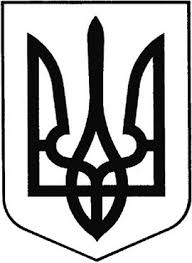 ГРEБІНКІВСЬКА СEЛИЩНА РАДАБілоцeрківського району Київської областіВИКОНАВЧИЙ КОМІТЕТР О З П О Р Я Д Ж E Н Н Явід 14 червня 2022 року          смт Гребінки                          № 86-ОД  Про внесення змін до паспортів бюджетних програм на 2022 рікКеруючись ст.42 Закону України «Про місцеве самоврядування в Україні», на виконання ст. 20 Бюджетного Кодексу України, у відповідності до наказу Міністерства фінансів України від 26.08.2014 року №836 «Про деякі питання запровадження програмно-цільового методу складання та виконання місцевих бюджетів»(із змінами), враховуючи рішення сесії Гребінківської селищної ради від 24.05.2022 року № 376-15-VIII «Про внесення змін до рішення від 21.12.2021 р. № 315-12-VIII «Про бюджет Гребінківської селищної територіальної громади на 2022рік» (код 1054000000)»»ЗОБОВ’ЯЗУЮ:Внести зміни до Паспортів бюджетних програм селищного бюджету на 2022 рік за кодами програмної класифікації видатків та кредитування місцевих бюджетів по:КПКВК 0110150 «Організаційне, інформаційно-аналітичне та матеріально-технічне забезпечення діяльності обласної ради, районної ради, районної у місті ради (у разі її створення), міської, селищної, сільської ради». КПКВК 0116030 «Організація благоустрою населених пунктів».КПКВК 0118240 «Заходи та роботи з територіальної оборони».Контроль за виконанням даного розпорядження залишаю за собою.Селищний голова                                                     Роман ЗАСУХА